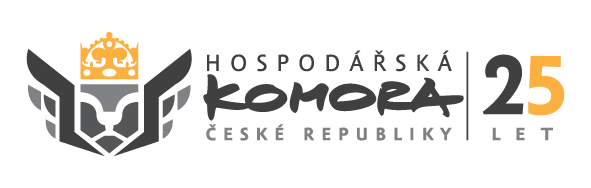 Z Á V A Z N Á   P Ř I H L Á Š K Ana doprovodnou podnikatelskou misi předsedy Senátu Parlamentu ČR v termínu 15.-22.9.2018 do Indonésie a na Srí LankuObjednatel /firma: …………………………………………………………………………………………………………………………….………………………………Sídlo (vč. PSČ): …………………………………………………………………………………………………….………………………………………..…………………..Kontaktní osoba: ……………………………………………………………………………………………………………………………………………..…………………Telefon: ……………………………………………..…………………		E-mail: …………………………………………………………..……………..www stránky: …………………………………………….…..	IČ: …………………………………………	DIČ: ……………………………………..……………..Požaduji zajištění víz*:	ANO	-	NE       SPZ a typ vozu (pro zajištění parkování na letišti Kbely):…………………………………………..Zálohu na účastnický poplatek ve výši 2.500,- EUR uhradím na účet HK ČR na základě zálohové faktury. Pokud nemůžete zálohu uhradit v EUR, vyznačte, prosím, v této přihlášce, že chcete hradit ekvivalent ve výši 63.500,- Kč. (členové HK ČR mají slevu na účastnickém poplatku ve výši 10 %, výše účastnického poplatku pro členy HK ČR tedy činí 2.250,-EUR resp. 57.150,- Kč).Účastnický poplatek zahrnuje: ubytování po dobu mise, místní transfery, podíl na pronájmech prostor, podíl na cateringu, podíl na poplatku zahraničním organizátorům mise, poplatek za služby pracovníků HK ČR a vízové poplatky.HK ČR nezajišťuje pojištění! Níže podepsaný potvrzuje, že přihlašovaná společnost není ve sporu se státem, nemá vůči státu nevyrovnané závazky a jí vysílaný účastník mise není trestně stíhán. Nedílnou součást této přihlášky tvoří Všeobecné obchodní podmínky HK ČR pro poskytování služeb v souvislosti s pořádáním podnikatelských misí do zahraničí. Objednatel prohlašuje, že se s nimi seznámil a že s nimi souhlasí.www.komora.cz/zahranicni-aktivity/vop/Zároveň objednatel prohlašuje, že byl informován o zpracování osobních údajů.www.komora.cz/zahranicni-aktivity/zprac-os-ud/Zástupci firem, kteří pobývají na místě nebo se na místo dopraví po vlastní ose, se mohou k misi připojit. V takovém případě připravíme individuální kalkulaci.Uzávěrka přihlášek je. 30.7.2018V _______________	Dne	____________                          					razítko a podpis zákonného zástupce firmy